2017-2018 год2017-2018 год2017-2018 год2017-2018 год№п/пМероприятиеКоличество участвующихРезультат1.Торжественная линейка 1 сентября230 челhttp://igmt.ru/component/k2/item/944-sostoyalas-prazdnichnaya-linejka-posvyashchennaya-dnyu-znanij 2.Шествие, празднование и организация флэшмоба «День Байкала» 03.09.178 челhttps://www.irk.ru/news/20170903/holiday/?&show_thread=2217844  http://irkutskmedia.ru/news/6191313.Участие и помощь в организации Международного Байкальского экологического водного форума (мастеркласс, деловая игра)14-15.09.51 чел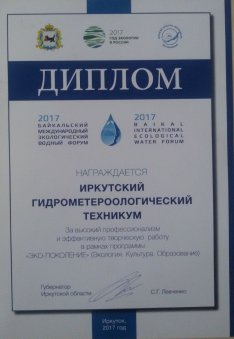 3.Участие и помощь в организации Международного Байкальского экологического водного форума (мастеркласс, деловая игра)14-15.09.51 челhttp://igmt.ru/component/k2/item/950-bajkalskij-mezhdunarodnyj-ekologicheskij-vodnyj-forum 4.Торжественная церемония награждения за участие в акциях МЧС4 чел/8 награжденныхhttp://igmt.ru/component/k2/item/955-nagrazhdenie-osobo-otlichivshikhsya-v-aktsiyakh-mchs-rossii 5.Кросс Нации-201716.09.1760 чел/ Устиноваhttp://igmt.ru/component/k2/item/949-kross-natsii-2017 6.Всемирный день посадки деревьев40 человек/ Коноплева, Безденежныхhttp://igmt.ru/component/k2/item/957-vsemirnyj-den-posadki-derevev 7.День здоровья22.09.17236 челhttp://igmt.ru/component/k2/item/956-den-zdorovya-2017 8.Лекция «Закон и порядок» (представитель ОП-1, инспектор ПДН Халтаева Н.Ю.)120 чел9.Выступление студентов, прибывших из Якутии,  в детской библиотеке (в рамках дней «Единая Россия») 28.0915 челhttp://igmt.ru/component/k2/item/959-poseshchenie-detskoj-biblioteki 10.Участие в организации областной эко-недели (мастер-классы для участников)5 чел№п/пМероприятиеКоличество участвующихРезультат11.Лекция по профилактике употребления синтетических наркотических веществ и юридической ответственности за употребление и распространение  наркотиков (ЦПН, управление по контролю за оборотом наркотиков)2.10.1795 челhttp://igmt.ru/component/k2/item/960-lektsiya-po-profilaktike-upotrebleniya-narkotikov 12.День учителя.День самоуправления56/все группыhttp://www.igmt.ru/component/k2/item/965-5-oktyabrya-proshel-mezhdunarodnyj-den-uchitelya 13.Мастер-класс «Сохраним психологическое здоровье» (ЦПН)6.109.1013.1015 чел (ОР-1-16)19 чел (ОМ-1-17)17 чел (ОК-1-17)14.Родительская конференция13.1021 чел.15.Квест-игра «Путешествие в страну гидрометеорология» для первокурсников19.10.201776 чел/12http://igmt.ru/component/k2/item/977-puteshestvie-v-stranu-gidrometeorologiyu 16.Посвящение в студенты20.10137 чел/19http://igmt.ru/component/k2/item/976-torzhestvennoe-posvyashchenie-pervokursnikov-v-studenty 17.Всероссийская ярмарка «Выбери профессию»18-21.10.7 челhttp://igmt.ru/component/k2/item/978-vserossijskaya-yarmarka-vyberi-professiyu 18.Лекция «Финансовая грамотность»  с участием представителя  Сбербанка25.10.63 челhttp://igmt.ru/component/k2/item/981-lektsiya-finansovaya-gramotnost 19.Акция "Большая помощь маленькому другу"26.10.все группыhttp://igmt.ru/component/k2/item/980-aktsiya-bolshaya-pomoshch-malenkomu-drugu 20.Рейд в общежитие Управления по борьбе с незаконным оборотом наркотиков (с привлечением кинологической службы)24.10.2017№п/пМероприятиеКоличество участвующихРезультат21.Открытый час общения, посвященный Дню памяти жертв политических репрессийhttp://igmt.ru/component/k2/item/983-otkrytyj-chas-posvyashchennyj-dnyu-pamyati-zhertv-politicheskikh-repressij 22.Этнографический диктантБутковская С.И./15http://igmt.ru/component/k2/item/988-mezhdunarodnaya-kulturno-prosvetitelskaya-aktsiya-bolshoj-etnograficheskij-diktant 23.Фестиваль Дружбы03.11.17http://igmt.ru/component/k2/item/984-sostoyalsya-v-festival-druzhby-narodov 24.Акция «СТОПВИЧСПИД» Центр-СПИД9.11.17http://igmt.ru/component/k2/item/986-aktsiya-net-spidu-proshla-9-noyabrya-v-tekhnikume 25.Соревнования по волейболу (городская спартакиада ССУЗов)http://igmt.ru/component/k2/item/996-sorevnovaniyakh-po-volejbolu-sredi-ssuzov-yunoshi http://igmt.ru/component/k2/item/995-sorevnovaniyakh-po-volejbolu-sredi-ssuzov-devushki 26Туринир по мини-футболу (городская спартакиада ССУЗов)8/14http://igmt.ru/component/k2/item/994-turnir-po-mini-futbolu 27Всероссийский День правовой помощи: часы общения; день открытых дверей (с участием представителей ОП-1)20.11.17http://igmt.ru/component/k2/item/990-vserossijskij-den-pravovoj-pomoshchi-detyam 28Областной форум «Чистые воды Прибайкалья»1.12.2017http://igmt.ru/component/k2/item/997-oblastnoj-forum-chistye-vody-pribajkalya 29Областная Эко-неделя20 - 25.11ОЭ-1-17 (5 чел)30Военизированная спартакиада ССУЗов1 этап – 6.12.17http://igmt.ru/component/k2/item/1001-voenizirovannaya-spartakiada-prizyvnikov №п/пМероприятиеКоличество участвующихРезультат31Участие в научно-практической конференции «Заповедные берега озера Байкал». 05.12.17Машукова Юлия, студентка 3 курса; Сопина Маргарита и Кузнецова Анна, студентки 1 курса.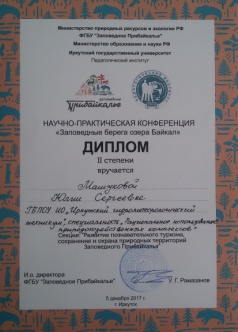 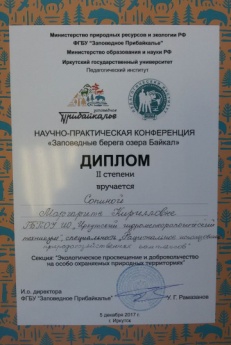 http://igmt.ru/component/k2/item/999-nauchno-prakticheskaya-konferentsiya-zapovednye-berega-ozera-bajkal32Областной конкурс «Студент года»19-22.12.17Скрипнистая Екатерина33Новогодний вечер «2 звезды»26.12.1734Общетехникумовская игра «Крокодил», посвященная Дню студента30.01.201835Психологические тренинги ЦПМСС 17.01.1849чел36Акция Центра-СПИД с проведением экспресс-тестирования9.02.18147 чел37Лыжня России10.02.1810 челhttp://igmt.ru/component/k2/item/1025-lyzhnya-rossii-2018 38«И всех найдет Амур» - вечер в общежитии14.02.1878 чел39Организация проведения регистрации участников окружного форума «Наставник» (в рамках чемпионата «World-skils») (по поручению министерства образования)20.02.1812 челhttp://igmt.ru/component/k2/item/1021-okruzhnoj-forum-sibirskogo-federalnogo-okruga-nastavnik 40Областной Слет волонтеров21.02.18Озолиня В.Л. / 5 чел№п/пМероприятиеКоличество участвующихРезультат41Военизированная спартакиада (стрельба)21.02.185 челhttp://igmt.ru/component/k2/item/1026-cpartakiada-po-strelbe-iz-melkokalibernoj-vintovki 42Соревнования по настольному теннису среди ССУЗов г.Иркутска (девушки)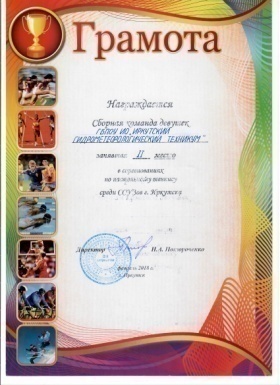 2 место43Вечер в общежитии «А, ну-ка, парни!»24.0297 чел44«Студенческая эко-неделя»26.02-05. 03.2018Батенева Илона ОЭ-1-17, Замыслова Елизавета ОЭ-1-17, Забелин Никита ОЭ-1-15, Быстрова Ксения ОЭ-1-15, Скрипнистая Екатерина Э-1-1645Вечер в общежитии, посвященный международному женскому дню 8 марта103 чел46Мисс и мистер ИГМТ13.03.127 чел47Семинар и тренинг ЦПН, направленный на профилактику социально-негативных явлений с посещением анатомического музея40 чел48Акция «Будущее за нами»С проведением информационно-разъяснительной лекции, направленной на предупреждение распространения синтетических наркотиков (ЦПН; Управление по борьбе с незаконным оборотом наркотиков )60 чел№п/пМероприятиеКоличество участвующихРезультат49Дом, в котором мы живемНПКСувенирная лавкаКвест-игрыКонцерт372 чел50Лекция врача-гинеколога «Вред абортов и современная контрацепция»10.04.1878 чел51Игры по баскетболу среди девушек спартакиады ССУЗ-ов г. Иркутска11.04.18Куликова Ирина (капитан), Колбасина Анастасия, Хуваа Анастасия, Шестакова Инна, Бурдинская  Юлия,  Белобородова Марина, Колодина Ирина, Налманова Александра, Николаева Дарья3 место из 17http://igmt.ru/component/k2/item/1047-sorevnovaniya-po-basketbolu-sredi-devushek-sredi-ssuz-ov 52Экскурсия в метрологическую службу ИУГМС  16.04.2018ОЭ-1-15, Э-1-1653Акция «Неделя без турникетов» - посещение сейсмолаборатории 17.04.1843 чел/ Безденежных Н.Е.54Первенство среди ССУЗ-ов г. Иркутска по баскетболу среди мужских команд. 17-20.04.18Домбаев Аюр (капитан), Нефедьев Сергей, Уханаев Александр, Найманов Игорь, Потолицын Максим2-ой состав: Бадмаев Сергей, Лебедкин Григорий, Пенюгин Даниилhttp://igmt.ru/component/k2/item/1056-sorevnovaniya-po-basketbolu-sredi-yunoshej 55Экскурсия «Вторсырье» - первичная переработка ТБО18.04.2018ОЭ-1-15, Э-1-16№п/пМероприятиеКоличество участвующихРезультат56Неделя профессиональных проб: квест-игра для школьников  сош 80 «Путешествие в страну гидрометеорология»19.04.18http://igmt.ru/component/k2/item/1046-kvest-igra-puteshestvie-v-stranu-gidrometeorologiya 57Профилактический тренинг и посещение анатомического музея (совместно с ЦПН)19.04.2018ггр.ОР-1-16/ Шушкевич58Молодежный профилактический квест «Знание сила в борьбе с наркобизнесом!» (ЦПН)24.04.2018г10 челСкрябикова М.Г.Фатеева Е.В.Благодарственное письмо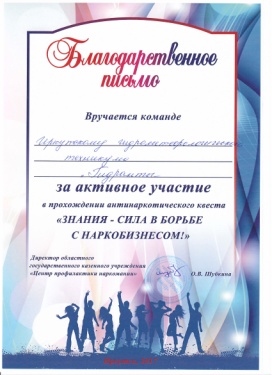 http://igmt.ru/component/k2/item/1052-kvest-znanie-sila-v-borbe-s-narkobiznesom 59Выпускной вечер групп гидрология и метеорология27.04.18http://igmt.ru/component/k2/item/1058-vypusknoj-vecher 60Эко-спектакль для школьников с посещением метеоплощадки27.04.1872 школьника/14http://igmt.ru/component/k2/item/1055-spektakl-po-motivam-russkoj-narodnoj-skazki-kolobok 61Героико-патриотическая акция «Пламя гордости за Победу»03.05.2018187 человекфакелоносец – Невеселый Виктор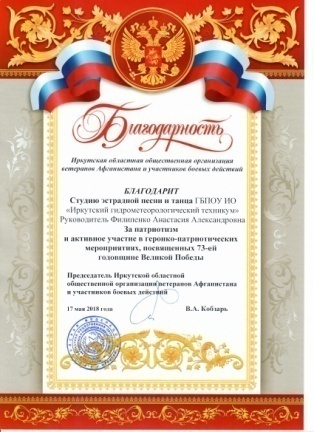 http://igmt.ru/component/k2/item/1063-artisty-tekhnikuma-prinyali-uchastie-v-4-kontsertakh 62«Памяти павших, будьте достойны!» - концерт в техникуме с участием хора «Голос профтеха»08.05.2018134 челhttp://igmt.ru/component/k2/item/1063-artisty-tekhnikuma-prinyali-uchastie-v-4-kontsertakh 63Выступление фронтовой агитбригады техникума09.05.18г32 челБарсукова А.В.Лобанова Н.И.Шушкевич А.А.http://igmt.ru/component/k2/item/1063-artisty-tekhnikuma-prinyali-uchastie-v-4-kontsertakh №п/пМероприятиеКоличество участвующихРезультат64Дискуссионная площадка по вопросам финансовой грамотности детей-сирот16.05.2018г5 чел65Международный форум «Великие реки» г.Нижний Новгород15-18.05.18г5 челСкрипнистая ЕкатеринаМашукова ЮлияБыстрова Л.Б.Филипенко А.А.Литвинцева К.А.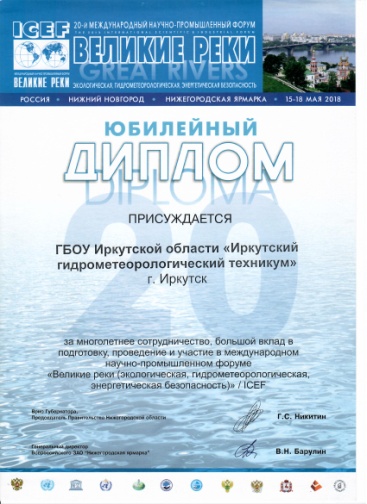 http://baikal-forum.com/press-czentr/novosti/pobeda-na-mezhdunarodnom-forume-%C2%ABvelikie-reki%C2%BB.html http://igmt.ru/component/k2/item/1067-pobeda-na-mezhdunarodnom-forume-velikie-reki 66Конкурс с международным участием «Будущее в наших руках»Потапова Алена, Машукова Юлия и Бурдинская Юлия под руководством Быстровой Л.Б., Долбилиной Н.С., Филипенко А.А и Коноплевой Н.П. заняли 2 место в номинации «Волонтеры для экологии и гидрометеорологии» с проектом «Сердце Байкала – остров Ольхон».  3 место в номинации «Географическое краеведение: научная, учебная и воспитательная роль» с проектом «Красна река берегами» заняли Скрипнистая Екатерина и Быстрова Ксения под руководством Коноплевой Н.П., Ярошевич С.В. и Безденежных Н.Е.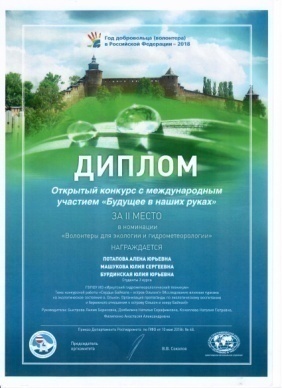 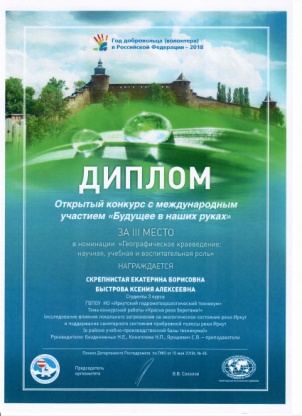 №п/пМероприятиеКоличество участвующихКоличество участвующихКоличество участвующихРезультат67 XI Всероссийская учебно-практическая конференция " Студент и творчество" (аграрный техникум)18.05.18гНиколаева Валерия, Поталицын Максим, Халбаев Борис представили социальный  проект на тему "Экология слова или поговорим о культуре речи" (руководитель Усманова О.И.). Родионов Дмитрий поделился результатами исследования на тему "Агроклиматические условия развития сельского хозяйства  Иркутской области" (руководитель Домбровская Н.С.).Николаева Валерия, Поталицын Максим, Халбаев Борис представили социальный  проект на тему "Экология слова или поговорим о культуре речи" (руководитель Усманова О.И.). Родионов Дмитрий поделился результатами исследования на тему "Агроклиматические условия развития сельского хозяйства  Иркутской области" (руководитель Домбровская Н.С.).Николаева Валерия, Поталицын Максим, Халбаев Борис представили социальный  проект на тему "Экология слова или поговорим о культуре речи" (руководитель Усманова О.И.). Родионов Дмитрий поделился результатами исследования на тему "Агроклиматические условия развития сельского хозяйства  Иркутской области" (руководитель Домбровская Н.С.).http://igmt.ru/component/k2/item/1065-2 684 этап Военизированной спрартакиады ССУЗов Свердловско-Ленинского округов18.05.186 чел6 чел6 чел69Проект «100 заповедных колец» - создание на участке полноценной экосистемы – «заповедное кольцо» путем плотной посадки древесных, кустарниковых и травянистых растений.Уборка территории и посадка деревьев на участке экосистемы19.05.18ОЭ-1-17, ОК-1-17ОЭ-1-17, ОК-1-17ОЭ-1-17, ОК-1-1770Участие в акции «Эко-поколение за чистый Байкал»24.05.18 – п.Листвянка30.05.18 – п. Большое ГолоустноеОГ-1-15 Еременко О.Н.ОР-1-16 Быстрова Л.Б., Филипенко А.А., Шушкевич А.АОГ-1-15 Еременко О.Н.ОР-1-16 Быстрова Л.Б., Филипенко А.А., Шушкевич А.АОГ-1-15 Еременко О.Н.ОР-1-16 Быстрова Л.Б., Филипенко А.А., Шушкевич А.А71Участие в акции «За чистые берега Евразии»05.06.18г.СлюдянкаР-1-17, Быстрова Л.Б., Ярошевич С.В., Валюхова С.В.Р-1-17, Быстрова Л.Б., Ярошевич С.В., Валюхова С.В.Р-1-17, Быстрова Л.Б., Ярошевич С.В., Валюхова С.В.72Флэш-моб «Сохраним Байкал чистым»15.06. 1817 чел17 чел17 чел73Выпускной вечер групп радиотехников и экологов5656562018 – 19 учебный год2018 – 19 учебный год2018 – 19 учебный год2018 – 19 учебный год2018 – 19 учебный год2018 – 19 учебный год№п/пМероприятиеМероприятиеКоличество участвующихРезультатРезультат1Торжественная линейка, посвященная Дню знаний03.09.18Торжественная линейка, посвященная Дню знаний03.09.18386 челСценарий мероприятияСценарий мероприятия2Участие студентов техникума в организации празднования Дня Байкала в г.Иркутске02.09.18Участие студентов техникума в организации празднования Дня Байкала в г.Иркутске02.09.1860 челИнформация на сайтеИнформация на сайте3Участие студентов техникума в митинге, посвященном Дню солидарности в борьбе с терроризмом03.09.18Участие студентов техникума в митинге, посвященном Дню солидарности в борьбе с терроризмом03.09.1830 челИнформация на сайтеИнформация на сайте4Участие студентов и педагогов в Международном экологическом Байкальском водном форуме21-22.09.18Участие студентов и педагогов в Международном экологическом Байкальском водном форуме21-22.09.18114 челИнформация на сайтеhttp://igmt.ru/?p=1075 Информация на сайтеhttp://igmt.ru/?p=1075 5День посадки деревьевДень посадки деревьев54 челhttp://igmt.ru/?p=1068 http://igmt.ru/?p=1068 6День здоровья14.09.18День здоровья14.09.18276 челИнформация на сайтеМетодическая разработкаhttp://igmt.ru/?p=1049 Информация на сайтеМетодическая разработкаhttp://igmt.ru/?p=1049 7Кросс нацииКросс нации17 челhttp://igmt.ru/?p=1059 http://igmt.ru/?p=1059 8Творческий вечер-смотр «Дебют»28.09.18Творческий вечер-смотр «Дебют»28.09.1889 челИнформация на сайтеМетодическая разработкаhttp://igmt.ru/?p=1157 Информация на сайтеМетодическая разработкаhttp://igmt.ru/?p=1157 9Лекция в общежитии с участием  представителя правоохранительных органов «Ты приехал в незнакомый город. Правила, которые сделают твою жизнь безопасной»11.09.18Лекция в общежитии с участием  представителя правоохранительных органов «Ты приехал в незнакомый город. Правила, которые сделают твою жизнь безопасной»11.09.18154 челИнформация на сайтеИнформация на сайте10Единый час общения «Терроризм – угроза обществу»07.09.18Единый час общения «Терроризм – угроза обществу»07.09.1892 челИнформация на сайтеМетодическая разработкаИнформация на сайтеМетодическая разработка11День самоуправления.05.10.18День самоуправления.05.10.18374 челИнформация на сайтеМетодическая разработкаhttp://igmt.ru/?p=1722Информация на сайтеМетодическая разработкаhttp://igmt.ru/?p=1722№п/пМероприятиеКоличество участвующихРезультат12Концерт- поздравление педагогов с профессиональным праздником05.10.1864 челИнформация на сайтеМетодическая разработкаhttp://igmt.ru/?p=1722 13Квест-иогра для школьников мбоу сош № 80 и 5510.10.1834 челИнформация на сайтеМетодическая разработкаhttp://igmt.ru/?p=1751 